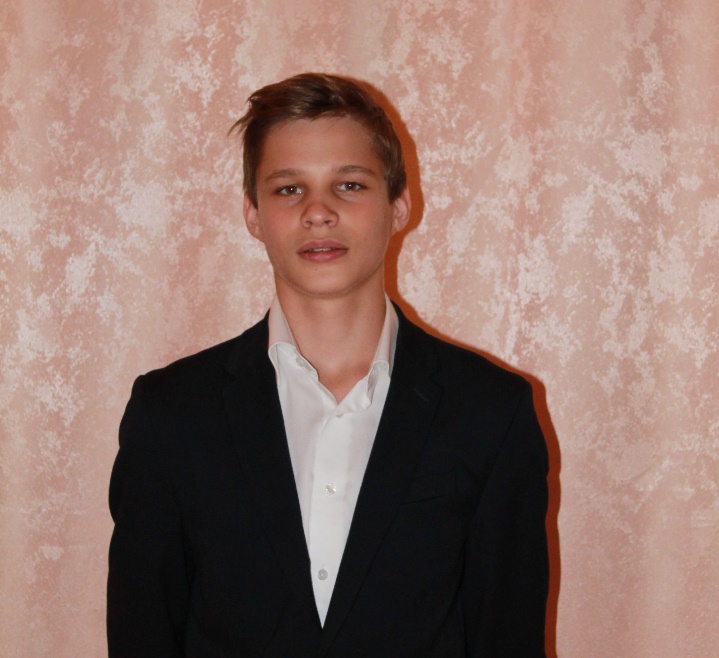 Кандидат в президентыШварцкопф Арнольд,8-3 класс                       Программа кандидата:Празднование «хэллуина»;Туалетная бумага в каждую кабинку;Мыло в каждом туалете;Более широкий список хлебобулочных изделий в столовой;Каждую перемену музыка в холле;Звонок в столовой; Возобновление дня самоуправления;Решение проблемы со скоростью Wi-Fi;День настольных игр по субботам; Фестиваль кино;Ежемесячные выезды школы на базу отдыха;Возрождение школьной газеты и кинотеатра;Увеличение количества спортивных мероприятий;Продажа фруктов в столовой;Активные игры в школе. 